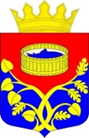                                               Ленинградская область                        Лужский муниципальный районсовет депутатов Лужского муниципального районачетвертого созываРЕШЕНИЕот  23 июня  2020 года  №  69О присвоении звания«Почетный гражданинЛужского муниципального района»Рассмотрев кандидатуры на присвоение звания «Почетный гражданин Лужского муниципального района» Совет депутатов Лужского муниципального района РЕШИЛ: Присвоить звание «Почетный гражданин Лужского муниципального района» Бекетовой Любови Алексеевне. Процедуру награждения Бекетовой Л.А. провести  на торжественном мероприятии, посвященном 243-ой годовщине со Дня образования города Луга. Решение подлежит официальному опубликованию.Глава Лужского муниципальногорайона, исполняющий полномочияпредседателя совета депутатов                                                          А.В. Иванов